ANEXO 9CARTA COLETIVA DE ANUÊNCIA DOS GRUPOSXXIV EDITAL CEARÁ JUNINO PARA QUADRILHAS JUNINAS - 2024Nós, membros do grupo/coletivo ______________________________________________________ declaramos anuência à inscrição ora apresentada para participação no XXIV EDITAL CEARÁ JUNINO PARA QUADRILHAS JUNINAS - 2024. Para tanto, indicamos o(a) Sr(a) _______________________________________________, RG:______________________________ , CPF: __________________________ , como nosso(a) representante e responsável pela apresentação de projeto para fins de prova junto à Secretaria da Cultura do Estado do Ceará – SECULT. O grupo/coletivo está ciente de que o(a) representante acima indicado(a) será o(a) responsável pelo projeto e pelo recebimento do recurso a ser pago pelo referido edital no caso do projeto ser contemplado. O coletivo/grupo é composto pelos membros abaixo listados: _________________, ____ de __________________ de 2024.(Local e data)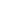 MEMBRO 1 NOME: ___________________________________________ RG: ___________________________ CPF: ________________________________ TELEFONE PARA CONTATO: (     )____________________ ENDEREÇO: ________________________________________________________________________ ASSINATURA: _______________________________________________________________________MEMBRO 2NOME: ___________________________________________ RG: ___________________________ CPF: ________________________________ TELEFONE PARA CONTATO: (     )____________________ ENDEREÇO: ________________________________________________________________________ ASSINATURA: _______________________________________________________________________MEMBRO 3 NOME: ___________________________________________ RG: ___________________________ CPF: ________________________________ TELEFONE PARA CONTATO: (     )____________________ ENDEREÇO: ________________________________________________________________________ ASSINATURA: _______________________________________________________________________MEMBRO 4NOME: ___________________________________________ RG: ___________________________ CPF: ________________________________ TELEFONE PARA CONTATO: (     )____________________ ENDEREÇO: ________________________________________________________________________ ASSINATURA: _______________________________________________________________________MEMBRO 5NOME: ___________________________________________ RG: ___________________________ CPF: ________________________________ TELEFONE PARA CONTATO: (     )____________________ ENDEREÇO: ________________________________________________________________________ ASSINATURA: _______________________________________________________________________MEMBRO 6 NOME: ___________________________________________ RG: ___________________________ CPF: ________________________________ TELEFONE PARA CONTATO: (     )____________________ ENDEREÇO: ________________________________________________________________________ ASSINATURA: _______________________________________________________________________MEMBRO 7 NOME: ___________________________________________ RG: ___________________________ CPF: ________________________________ TELEFONE PARA CONTATO: (     )____________________ ENDEREÇO: ________________________________________________________________________ ASSINATURA: _______________________________________________________________________MEMBRO 8NOME: ___________________________________________ RG: ___________________________ CPF: ________________________________ TELEFONE PARA CONTATO: (     )____________________ ENDEREÇO: ________________________________________________________________________ ASSINATURA: _______________________________________________________________________MEMBRO 9 NOME: ___________________________________________ RG: ___________________________ CPF: ________________________________ TELEFONE PARA CONTATO: (     )____________________ ENDEREÇO: ________________________________________________________________________ ASSINATURA: _______________________________________________________________________MEMBRO 10 NOME: ___________________________________________ RG: ___________________________ CPF: ________________________________ TELEFONE PARA CONTATO: (     )____________________ ENDEREÇO: ________________________________________________________________________ ASSINATURA: _______________________________________________________________________LISTAR OUTROS MEMBROS, se houverCÓPIA DO RG E CPF (FRENTE E VERSO) DE TODOS OS ASSINANTES